1.センシング機器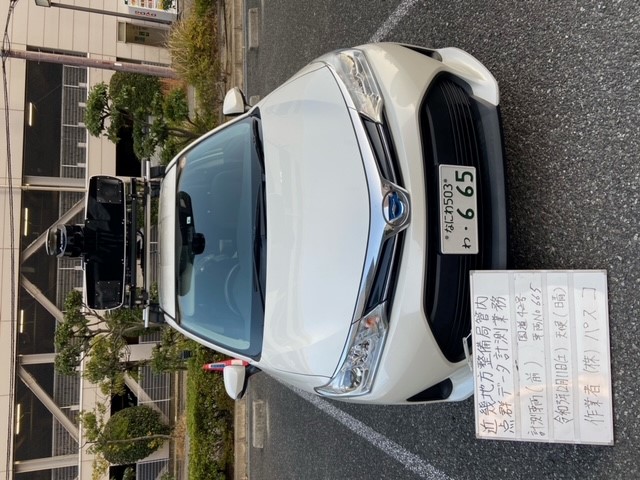 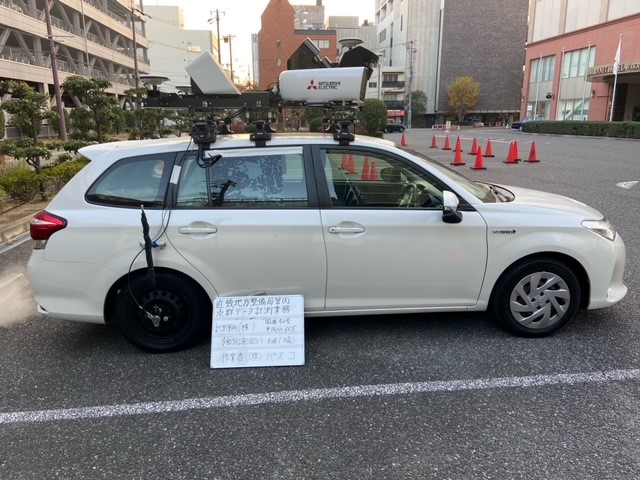 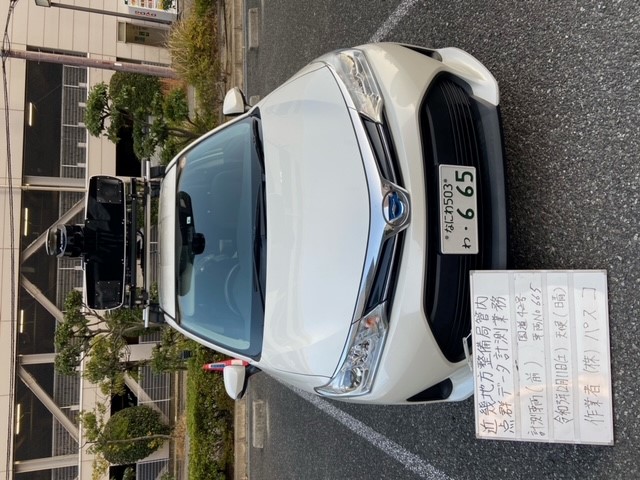 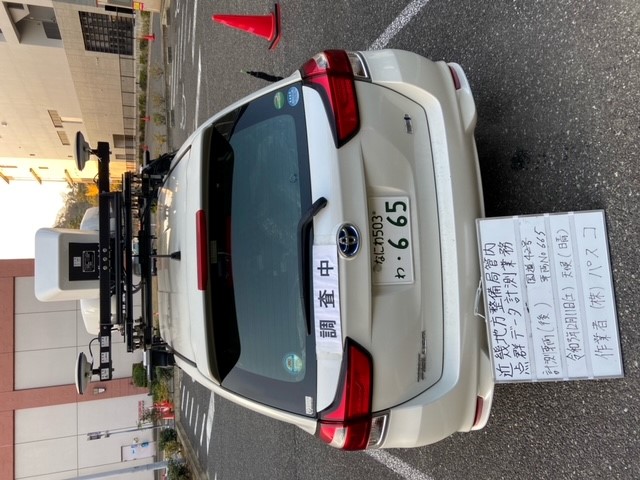 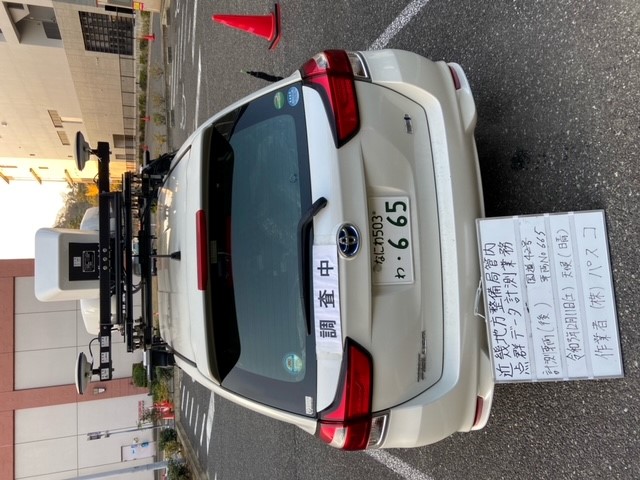 2. 取得データ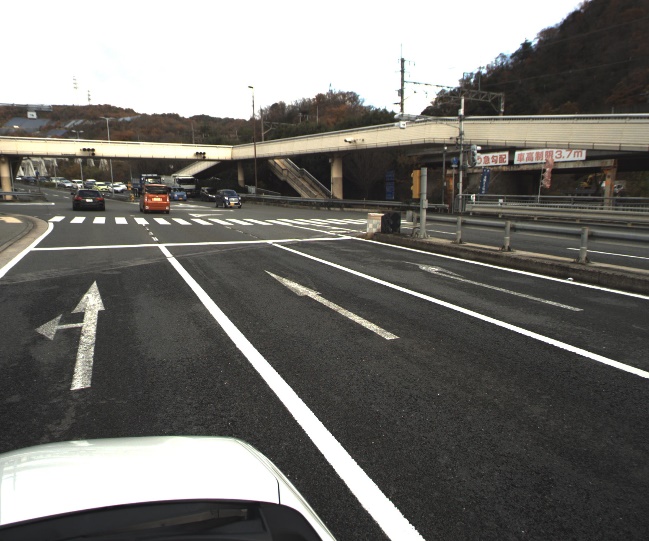 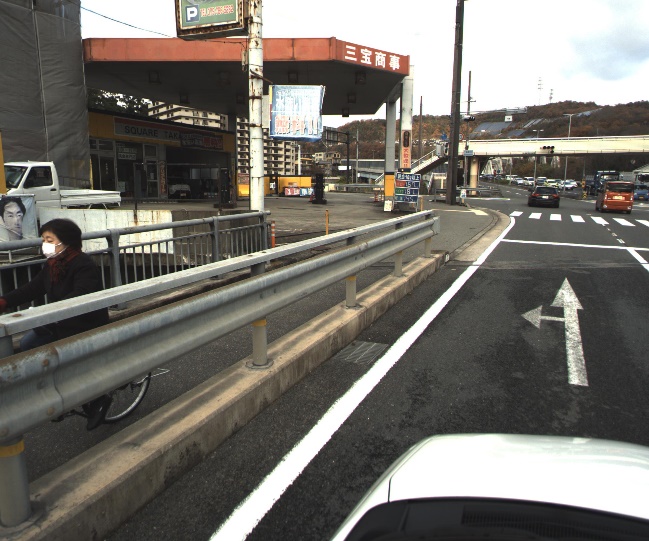 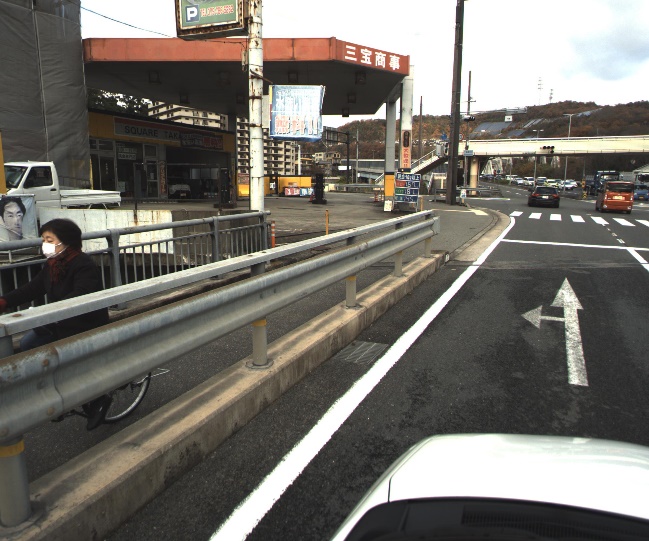 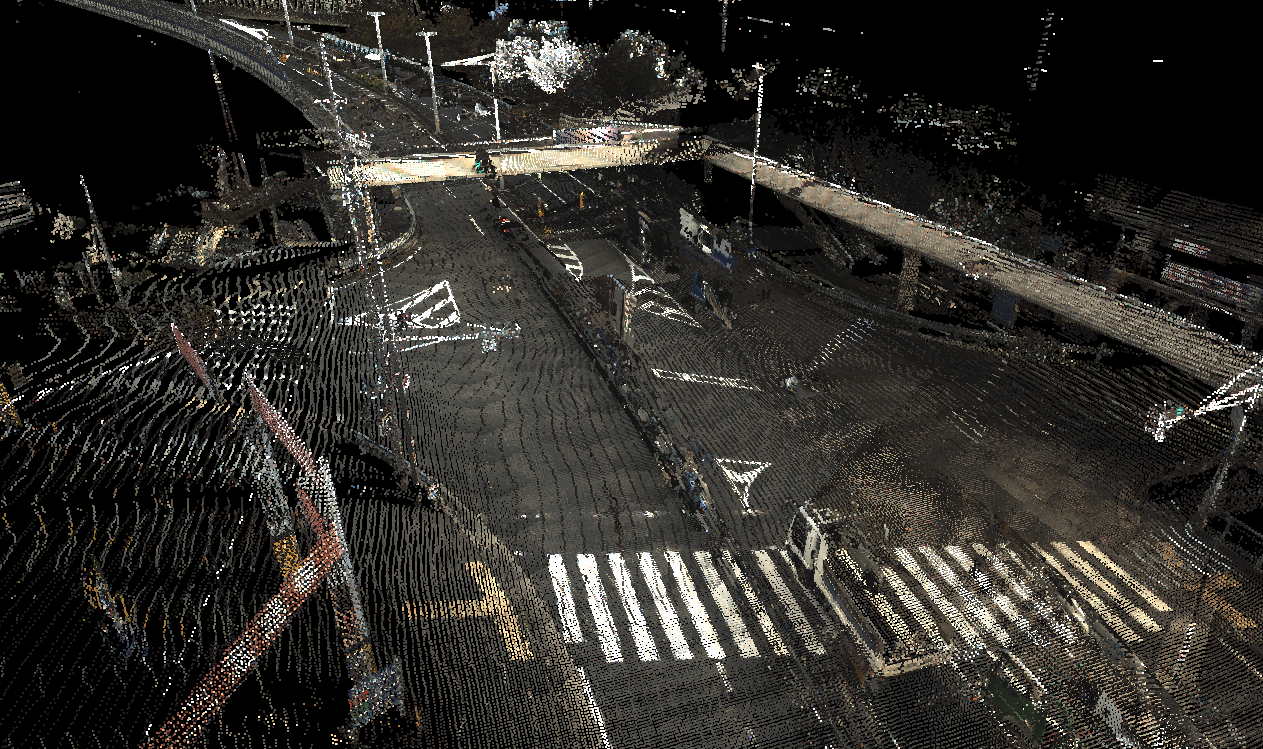 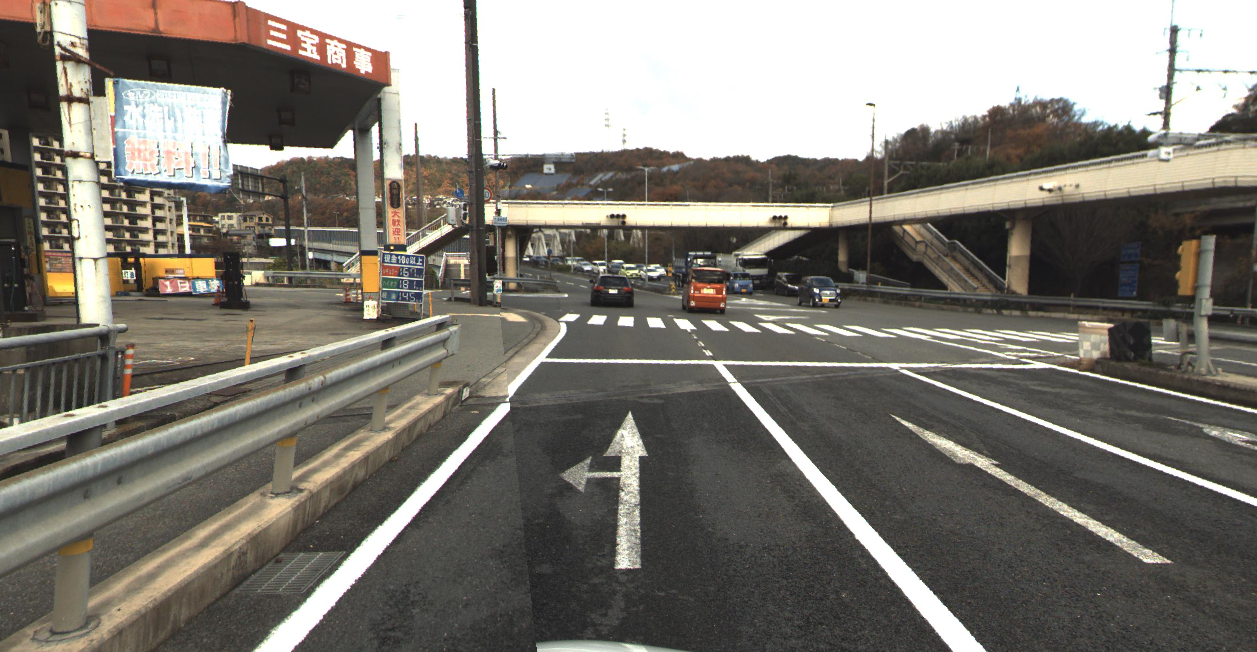 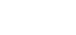 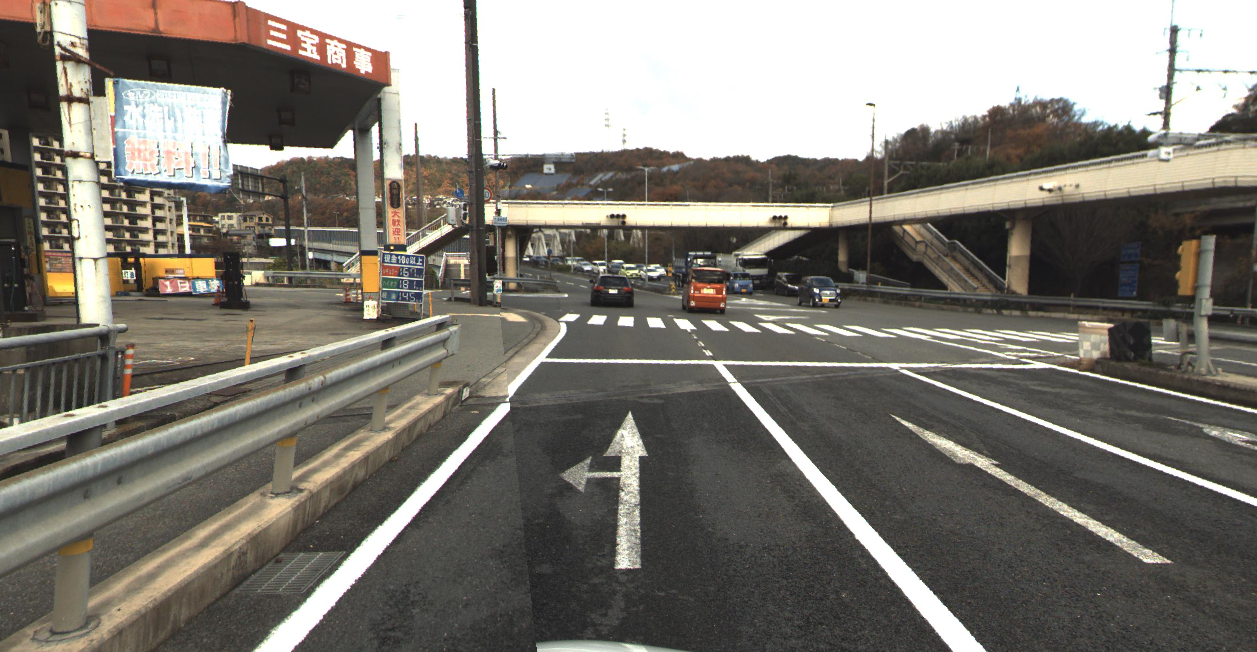 